КАРАР                                                                     ПОСТАНОВЛЕНИЕ«09» февраля 2016 й.               № 8               «09» февраля 2016 г.«О присвоении адреса сооружению»В соответствии с постановлением правительства РФ от 19.11.2014 г. № 1221 «Об утверждении правил присвоения, изменения и аннулирования адресов» на основании заявления гражданки Минязевой Гульназиры Инсафутдиновны, в целях обеспечения учета и оформления земельных участков,  ПОСТАНОВЛЯЮ:1. Жилому дому, общей площадью 38,3 кв.м., с кадастровым номером 02:53:070601:57 присвоить почтовый адрес: 452636, РФ, Республика Башкортостан, Шаранский район, СП Старотумбагушевский сельсовет, д. Каразыбаш, ул. Шоссейная, д. 15 А, ранее был присвоен почтовый адрес:  452636, РФ, Республика Башкортостан, Шаранский район, СП Старотумбагушевский сельсовет, д. Каразыбаш, ул. Шоссейная, д. 15. 2. Контроль за исполнением  настоящего постановления возложить на управляющего делами администрации сельского поселения Старотумбагушевский сельсовет Шаранского  района.И.о. глава сельского поселения                                          А.Д. ГумероваБАШКОРТОСТАН РЕСПУБЛИКАҺЫНЫҢШАРАН РАЙОНЫ МУНИЦИПАЛЬ РАЙОНЫНЫҢИСКЕ ТОМБАҒОШ АУЫЛ СОВЕТЫАУЫЛ БИЛӘМӘҺЕ ХАКИМИӘТЕҮҘӘК УРАМЫ, 14-СЕ ЙОРТ, ИСКЕ ТОМБАҒОШ АУЫЛЫШАРАН РАЙОНЫ БАШКОРТОСТАН РЕСПУБЛИКАҺЫНЫҢ 452636ТЕЛ.(34769) 2-47-19, E-MAIL:STTUMBS@YANDEX.RUWWW.STUMBAGUSH.SHARAN-SOVET.RU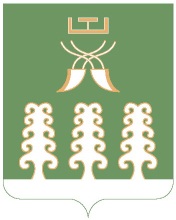 РЕСПУБЛИКА БАШКОРТОСТАН МУНИЦИПАЛЬНЫЙ РАЙОН ШАРАНСКИЙ РАЙОНАДМИНИСТРАЦИЯ СЕЛЬСКОГО ПОСЕЛЕНИЯСТАРОТУМБАГУШЕВСКИЙ СЕЛЬСОВЕТУЛ. ЦЕНТРАЛЬНАЯ, Д.14 Д. СТАРОТУМБАГУШЕВО                             ШАРАНСКОГО РАЙОНА РЕСПУБЛИКИ БАШКОРТОСТАН, 452636ТЕЛ.(34769) 2-47-19, E-MAIL:STTUMBS@YANDEX.RU,WWW.STUMBAGUSH.SHARAN-SOVET.RU